Technika, klasa 5. 1.06.2020Temat: Deser owocowy – wykonanie.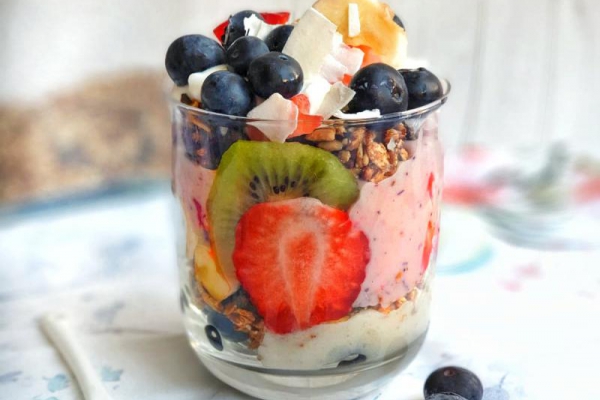 Zadanie:Na podstawie przygotowanego wcześniej przepisu wykonaj samodzielnie deser owocowy.Pamiętaj o dokładnym umyciu rąk przed przystąpieniem do pracy oraz umyciu świeżych owoców.Uczniowie, którzy wykonali i przesłali zdjęcie deseru mają to zadanie zaliczone.Zdjęcie deseru prześlij do 7 czerwca na adres: sp.odrowaz@gmail.comW temacie wiadomości wpisz: Deser owocowy, Imię, Nazwisko, Załuczne.Pozdrawiam!Rafał Pacer